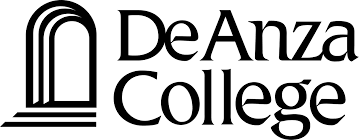 New Classified Staff and Administrator Request JustificationComplete One Per Program/AreaDate: Division: Program/Area: Number of Positions Requiring New Funding (does not apply to refilling existing positions): * if requesting more than one position within the same area, please provide the area’s priority ranking for each position to help inform RAPP of the priority preferences as determined by the area.Guiding PrinciplesDe Anza College's mission and Educational Master Plan serve as guiding principles for programs to facilitate continuous development, implementation, assessment and evaluation of their program effectiveness as part of ongoing planning efforts. De Anza identified the following areas within its educational master plan: Outreach, Retention, Student-Centered Instruction and Services, Civic Capacity for Community and Social Change. Through its Equity Plan Re-Imagined, it identified the following framework to work towards narrowing long-standing equity gaps: Racial Equity: Faculty members, classified professionals and administrators should: recognize the realities of race and ethnicity for students of color. Develop intersectional understanding of the ways in which institutional racism shapes educational access, opportunity and success for Black, Filipinx, Latinx, Native American, Pacific Islander and other disproportionately affected students. Student Success Factors: The College should ensure students: Feel connected to the college; Have a goal and know what to do to achieve it; Actively participate in class and extracurricular activities; Stay on track – keeping their eyes on the prize; Feel somebody wants them to succeed and helps them succeed; Have opportunities to contribute on campus and feel their contributions are appreciated.Based upon these guiding principles, please provide information for each of the following areas:A. Program InformationProvide a brief job description of the position in 3-4 sentences so the committee can better understand the scope and duties of the position. Provide a brief overview of the services the program provides and how they align with the mission of the college. How does the program facilitate continuous development, implementation, assessment, and evaluation of program effectiveness and goal attainment congruent with institutional mission, the Educational Master Plan, and the Equity Plan ReImagined?What are the historical staffing patterns within the program over the last few years?What types of disaggregated data are used to address the program’s goals and objectives?What evidence does the program use to create strategies for improving student learning, development and success? What assessment plans and processes does the program use to document progress toward achievement of its mission, goals, outcomes and objectives?How does the program respond to the needs of individuals, constituents, and populations with distinct needs to ensure equitable access for all students?How does the program develop, adapt and improve programs and services in response to the needs of changing environments, populations served and evolving institutional priorities?B. Justification for EACH requested position, please respond in 300 words or less. Why is the position needed and how would the position contribute to the health, growth, or vitality of the program?How does the position support on-going college operations and/or student success?How does this request align with the program’s needs as detailed in the program review or CAS form?Explain how the work will be accomplished if the position is not filled.Other information, if any.Requested Position Classified or Administrative PositionSalary Schedule or Position GradeArea Ranking*